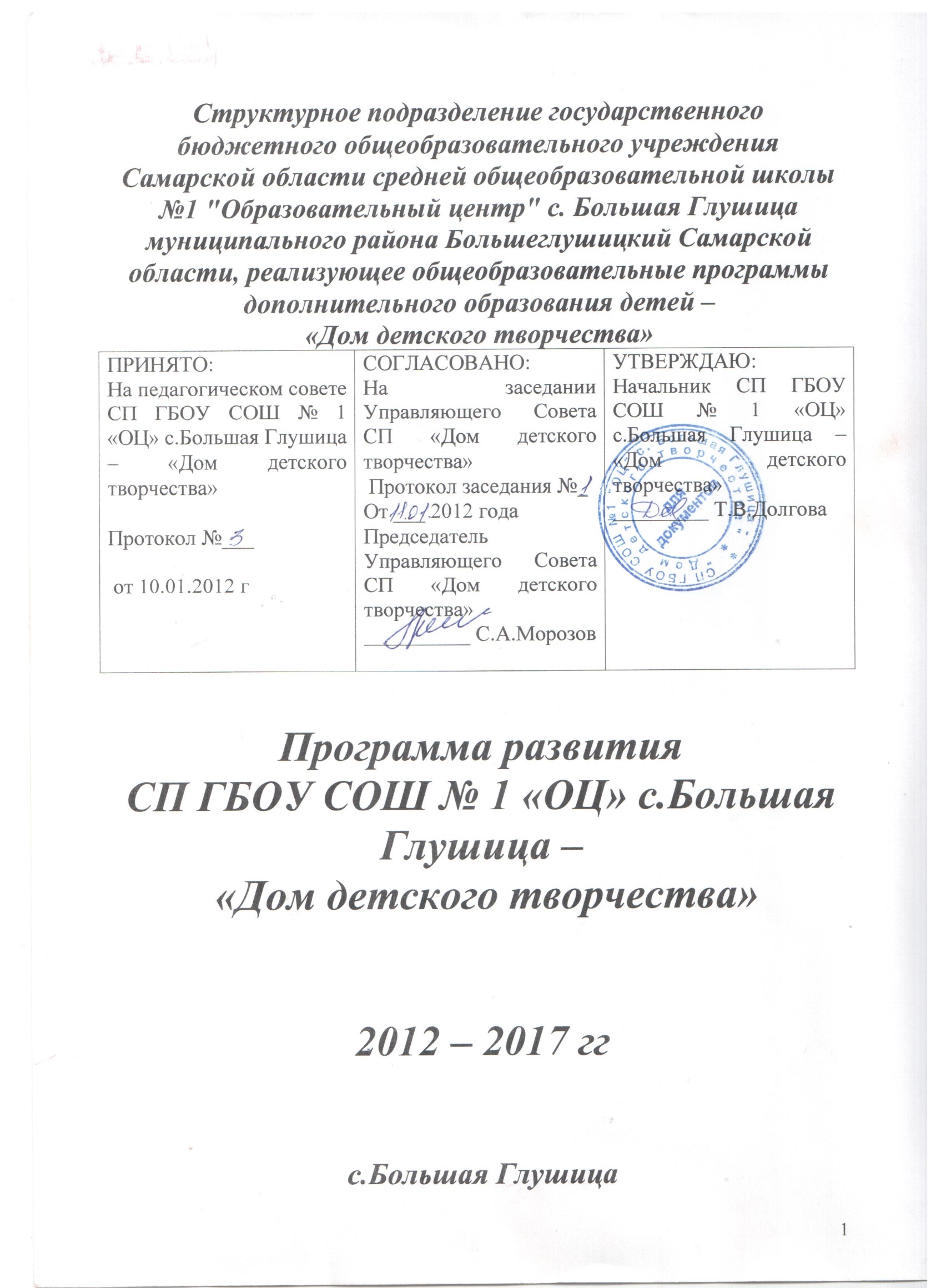 РАЗДЕЛЫ ПРОГРАММЫ1. Паспорт Программы.2. Пояснительная записка.3. Историческая и информационная справка.4. Концепция развития СП ГБОУ СОШ №1 «ОЦ»  с.Большая Глушица –«Дом детского творчества»4.1.Основные достижения и проблемы учебно-воспитательной работы с обучающимися.4.2. Концептуальные основания Программы.5. Цель и задачи Программы.6. Механизм реализации Программы развития:	6.1.Обеспечение доступности дополнительного образования.	6.2. Создание условий для повышений качества профессиональной подготовки педагогов Дома детского творчества.	6.3. Создание условий для повышения качества дополнительного образования.	6.4 Управление развитием системы дополнительного образования детей.	6.5. Формирование воспитательной системы Дома творчества.	6.6. Развитие материально-технического обеспечения.7. Ожидаемые результаты.8. Использованная литература.I. ПАСПОРТ  ПРОГРАММЫII. ПОЯСНИТЕЛЬНАЯ ЗАПИСКАВ 2012 – 2017 годах системе образования района предстоит работать в новых организационных и нормативно-правовых условиях, определенных приоритетными направлениями развития образовательной системы Российской Федерации.Федеральные программы развития системы образования определяют для нас основные стратегические ориентиры. В частности, в них определено, что достижение нового качества обучения и воспитания должно быть сопряжено с максимальным обеспечением условий для развития духовности обучающихся, приобщением их к ценностям отечественной и мировой культуры, профессиональным и жизненным самоопределением, гражданским и нравственным самоосуществлением. В Концепции модернизации российской системы образования определены важность и значение системы дополнительного образования детей, способствующей развитию у детей мотивации к познанию и творчеству; укрепление здоровья; профессиональное самоопределение и организация творческого труда, социализации воспитанников, укреплению семейных отношений, формированию общей культуры и организации содержательного досуга.Одна из главных проектных задач образования - формирование подрастающего поколения, которому предстоит жить в ХХI веке, через развитие индивидуальных способностей каждого и становление гражданских качеств личности, на базе интеграции социокультурного пространства. Это возможно при приведении всего образовательного процесса в определенную систему.СП ГБОУ СОШ №1 «ОЦ»  с Большая Глушица – «Дом детского творчества» осуществляет свою деятельность в соответствии с Конституцией Российской Федерации, Указами и Распоряжениями Президента Российской Федерации, постановлениями и распоряжениям Правительства  Российской федерации,  Типовым положением «Об образовательном учреждении дополнительного образования детей, иными правовыми актами Российской Федерации, нормативно-правовыми актами Самарской области, приказами и распоряжениями Министерства образования и науки Самарской области и Южного управления Министерства образования и науки Самарской области, уставом государственного бюджетного общеобразовательного учреждения школы № 1 «Образовательный центр» с.Большая Глушица муниципального района Большеглушицкий Самарской области, локальными актами.Программа развития СП ГБОУ СОШ №1 «ОЦ»  с Большая Глушица – «Дом детского творчества»  на 2012-2017 годы – нормативно-правовой документ, который определяет цели и задачи, стратегию и тактику развития учреждения, приоритетные направления его деятельности, механизм реализации и предполагаемый результат развития учреждения в указанный период.Программа развития разработана в соответствии с законодательством об образовании, законами и нормативными актами РФIII. ИСТОРИЧЕСКАЯ И ИНФОРМАЦИОННАЯ СПРАВКАДом детского творчества – старейшее внешкольное учреждение села Большая Глушица, которому в 2013 году исполняется 80 лет.За это время  учреждение несколько раз меняло название. Была Детская техническая станция, позднее Дом пионеров, а в 1995 году учреждение стало именоваться Домом детского творчества.      Сегодня Дом детского творчества – структурное подразделение государственного бюджетного общеобразовательного учреждения Самарской области средней общеобразовательной школы № 1 «Образовательный центр» с.Большая Глушица муниципального района Большеглушицкий Самарской области, реализующее общеобразовательные программы дополнительного образования детей, которое отличается разнообразием образовательных программ, методов обучения и воспитания.	В учреждении сформирована целая система воспитательной работы, в составе которой целый ряд направлений, в том числе и система работы с одаренными детьми. Все, что происходит в Доме детского творчества, имеет  единственную цель - помочь  каждому ребенку найти свое место в нашем стремительном мире и гармонично влиться в мир взрослых. А сделать это можно только объединив усилия всех заинтересованных сторон: воспитанников, родителей, педагогов дополнительного образования, социум. СП «Дом детского творчества» даёт возможность каждому ребенку найти занятие по душе и способствует раскрытию его способностей, творческому развитию, профессиональному самоопределению. Образовательный процесс в детских объединениях осуществляется на основе разработанных педагогами дополнительных образовательных программ по 5 направленностям: художественно-эстетическая,  физкультурно-спортивная, социально-педагогическая, туристско-краеведческая, научно-техническая.Самым массовым и популярным остаются программы художественно-эстетической направленности, которые направлены на развитие творческого потенциала ребенка, его фантазии, творческого воображения и художественного вкуса. Гордостью нашего учреждения является Образцовый детский коллектив «Театр моды «Квадрат»- руководитель С.В.Черкашина. Отличные результаты работы педагога  и воспитанниц коллектива  налицо: они  постоянные участники и победители областного конкурса детской и молодёжной моды «Лабиринты моды», финалисты ежегодного Фестиваля моды и театрального костюма «Поволжские сезоны Александра Васильева», победители  Международного фестиваля – конкурса детского и юношеского творчества «Окно в Европу», финалисты Международного проекта «Минута славы» и др. Такие творческие коллективы как, детский «Духовой оркестр», вокальная группа «Домисолька», танцевальный коллектив «Фантазия», являются украшением районных, окружных, областных, всероссийских мероприятий и достойно представляют Дом детского творчества в конкурсах, фестивалях различного уровня.Декоративно-прикладное творчество предполагает создание продукта (поделок, панно, других творческих работ). Программы направлены на изучение традиций национального искусства, развивают художественно-творческие умения. На выставках  можно увидеть многообразие направлений деятельности Дома детского творчества: мастерство лепки из глины, дымковская игрушка, роспись под Хохлому, украинская, татарская, городецкая и другие виды росписи, гобелен, художественное вязание, поделки из природного материала и т.д.Программы социально-педагогической направленности нацелены на формирование положительного социального самопознания, развитие лидерского потенциала подрастающего поколения, организаторских умений и навыков. Положительным примером является работа подросткового клуба «Ритм»,  направленная на  профилактику негативных явлений  и пропаганде здорового образа жизни. Ребята подросткового клуба выступают не только как участники, но и как организаторы  мероприятий, акций, слётов различного уровня. Программы туристско-краеведческой и физкультурно-спортивной направленности осуществляют свою деятельность  на базе общеобразовательных школ.        Для более эффективного функционирования и развития  учреждения коллективом СП «Дом детского творчества» была разработана Программа развития, направленная на создание условий для обеспечения, повышения качества, доступности и конкурентоспособности дополнительного образования в интересах обучающихся, их родителей, социальных партнёров и общественности района в целом. Её составляющей являются долгосрочные программы: «Каждый ребёнок талантлив», «Здоровые дети», «Родители – наши партнеры».Большой популярностью в СП «Дом детского творчества» пользуется комплексная программа для детей дошкольного возраста «Мозаика», где  малыши учатся петь, лепить, рисовать, танцевать и даже быть артистами, занимаясь в кукольном театре «Шалунишки».Образовательные программы Дома детского творчества открывают возможности для позитивного взаимодействия детей и взрослых в интересных для них видах деятельности. Содержание всех образовательных программ ориентировано на детей конкретного возраста. Оно проектируется с учётом их жизненного опыта, предполагает учёт особенностей каждого воспитанника. Разнообразие принципов формирования учебных групп позволяет каждому воспитаннику выбрать то детское объединение, которое отвечает его потребностям. Развитие творческих способностей детей проходит, в основном, через систему  конкурсных мероприятий, путем отслеживания академической успеваемости учащихся и результативности их участия в конкурсных мероприятиях. Участвуя в мероприятиях различного уровня педагоги и воспитанники СП «Дом детского творчества» показывают хорошие результаты и становятся победителями и призёрами окружных, областных и международных конкурсов: «Родные мотивы», «Я люблю тебя Россия», «Осенний калейдоскоп», «Весенняя капель», «Рождественская феерия», «Моему педагогу посвящается», «Воспитать человека», «Учитель года» в номинации «Педагог дополнительного образования», участники долгосрочных воспитательных проектов особой педагогической и общественной значимости и другие. Важнейшим моментом для успешной деятельности любого образовательного учреждения является работа с родителями. СП «Дом детского творчества» проводит разнообразные мероприятия, конкурсы, праздники, на которых родители не просто пассивные созерцатели, а самые активные участники. Как дополнительный ресурс управления и развития СП «Дом детского творчества» является сотрудничество и взаимодействие с социальными партнёрами.Деятельность Дома  детского творчества насыщенна и многогранна. Главное -  дети, они вдохновляют на творчество и поиск всех педагогов учреждения.Адрес: 446180, Самарская область, Большеглушицкий район, с Большая Глушица, ул. Советская 60Тел .: (884673) 2-14-31, (884673) 2-10 -30E-mail: orehovaddt@yandex.ruОфициальный сайт: http://www.bg-ddt.ru/IV. КОНЦЕПЦИЯ РАЗВИТИЯ СП ГБОУ СОШ №1 «ОЦ»с.Большая Глушица – «Дом детского творчества»4.1. Основные достижения и проблемы учебно-воспитательной работы с обучающимися. На образовательно-воспитательный процесс СП «Дом детского творчества» большое влияние оказывает его расположение в центре села, что создает условия для дополнительных занятий большого числа школьников районного центра, что составляет 1400 детей. Работа детских объединений осуществляется  не только в здании Дома детского творчества, но и на базе всех общеобразовательных учреждений района, структурных подразделений реализующих образовательные программы дошкольного образования, реабилитационного центра, военного комиссариата на основании договоров о совместной деятельности. Анализ деятельности за предыдущие 3 года показал, что педагогическим коллективом СП «Дом детского творчества» создается образовательная система, способствующая самореализации и самовыражению как обучающихся, так и педагогов, внедряются в практику современные образовательные и воспитательные технологии.За последние годы наиболее важными достижениями коллектива СП «Дом детского творчества» являются следующее:1. В СП «Дом детского творчества» представлены практически все виды деятельности для детей, подростков, молодежи.Пять направленностей СП «Дом детского творчества»  дают возможность каждому ребенку найти занятие по душе и способствуют раскрытию его способностей, творческому развитию, профессиональному самоопределению. Это:Художественно-эстетическаяФизкультурно-спортивнаяСоциально-педагогическаяТуристско-краеведческаяНаучно-техническаяКоличественная характеристика обучающихся по направленностям:2. Результаты работы объединений проявляются в достижениях обучающихся и в целом коллективов на районных, окружных, областных, всероссийских и международных конкурсах, фестивалях, соревнованиях. Участие в конкурсах, фестивалях помогает пережить чувство «успеха», самореализации личности школьника, самоутверждения в глазах одноклассников, педагогов, родителей.На профессиональном уровне проходят творческие отчеты объединений на родительских собраниях в конце года, районных совещаниях педагогов и руководителей школ. Многие районные праздники проходят с участием творческих коллективов СП «Дом детского творчества».3. Одним из главных положительных достижений деятельности СП «Дом детского творчества»  является реализация интеграции общего и дополнительного образования в муниципальном районе Большеглушицкий:через образовательную деятельность,культурно-досуговую деятельность,спортивно-оздоровительную деятельность4. СП «Дом детского творчества»  является организатором многих районных и окружных и областных массовых мероприятий. Охват массовыми мероприятиями по различным направлениям более 1000 человек в год. Ежегодно СП «Дом детского творчества»   проводит около 50 массовых мероприятий. 5. Педагогический коллектив Дома творчества по праву гордится дополнительными образовательными программами нового поколения: «РИТМ», «Мангуст», «Юный политик», которые помогают формированию активной жизненной позиции подростков.Достижением нашего учреждения является образцовый коллектив театр моды «Квадрат» (рук. С.В.Черкашина). Вся работа педагога направлена не только на создание коллекций и участие в различных мероприятиях, её задача заинтересовать детей и подростков в данной сфере  деятельности, максимально полезно заполнить их досуг, создать условия для успешного развития творческих способностей детей, воспитывать  в них усидчивость, трудолюбие, аккуратность, хороший вкус, чувство  уважения  к труду, а также  умение общаться со сверстниками, в чём  немаловажную роль играют  нетрадиционные занятия:  походы, внутри коллективные праздники и другие развлечения.Удивительным даром обладает педагог дополнительного образования П.В.Балькин, руководитель духового оркестра. Он сумел создать дружный, сплочённый коллектив, несмотря на разный возраст детей, их социальный статус и музыкальные способности. Воспитанники этого коллектива ежегодно демонстрируют музыкальные способности на традиционном параде ко Дню победы, на областных фестивалях исполнительского искусства. Петр Васильевич - лауреат Губернской общественной Акции «Благородство» и  лауреат областной общественной акции «Народное признание». Имя Петра Васильевича Балькина вписано в энциклопедию «Лучшие люди России» в разделе «Родины славные сыны и дочери», с 2012года он - «Заслуженный работник культуры Российской Федерации». Благодаря Балькину П.В., коллектив детского духового оркестра является уникальным явлением не только Большеглушицкого района, но и Самарской области. Более 15 лет в учреждении работает и пользуется авторитетом школа раннего развития «Мозаика» для детей дошкольного возраста. Она знакомит ребят с такими видами деятельности, как развитие речи, ритмика, лепка, изобразительная деятельность и музыка.6. Воспитательная работа  СП «Дом детского творчества» является ценностно и личностно-ориентированной. Это целостный социальный организм, рождающийся в процессе взаимодействия взрослых и детей.  Ценности в воспитании позволяют сделать образовательный процесс плодотворным. В процессе воспитания соотносится жизненный опыт детей с бытующими в современном обществе моральными и культурными образцами, происходит понимание смыслов человеческого существования, что позволяет ребенку обратиться к задаче жизнетворчества В СП «Дом детского творчества»   представлен широкий спектр творческих дел. Одним из основных видов содержательного наполнения свободного времени детей  в СП «Дом детского творчества»  является культурно-досуговая деятельность. Формы досуга, ставшие традиционными для коллектива: День открытых дверей, экскурсии, конкурсы, смотры, фестивали. Специфику воспитания отражают любимые детьми календарные праздники: День матери, Новый год, Рождество, 8марта, День Святого Валентина. Наблюдается рост удовлетворенности обучающихся и родителей морально-психологическим климатом и жизнедеятельностью СП «Дом детского творчества».7. Актуальными для сферы образования на всех его уровнях остаются проблемы патриотического, нравственного, эстетического воспитания, утверждения, норм здорового образа жизни.Программа «Здоровые дети» направлена на сохранение и укрепление здоровья обучающихся, формирование практических навыков здорового образа жизни у детей, умения противостоять негативному воздействию окружающей среды.В СП «Дом детского творчества» с 2006 года осуществляет свою деятельность  военно-патриотический клуб «Юный патриот», который предусматривает расширение и совершенствование функциональных возможностей организма, повышение спортивных результатов, изучение практических приемов основ безопасности жизнедеятельности, освоение начальной военной подготовки.Немаловажным условием является работа туристско-краеведческой направленности, которая включает деятельность детских объединений «Школа безопасности» и «Мангуст». Ежегодно обучающиеся данных объединений принимают участие в районном туристическом слёте.8. Традиционным в организации летнего отдыха стало:организация и работа лагеря дневного пребывания;участие в областных профильных сменах по профилактике вредных привычек и детских театров моды;проведение социальных акций;работа детских объединений9.Особое внимание уделяется обеспечению доступности услуг дополнительного образования для детей с ограниченными возможностями здоровья и осуществляется за счет адаптации имеющихся программ дополнительного образования. Наибольшее количество детей с ОВЗ в художественной направленности. Это группа детей в Реабилитационном центре, которые занимаются по программам «Непоседы» (Усманова Г.А.) и «Юные художники» (Швецова А.В.). Уже не первый год на базе ГБОУ ООШ  с.Новопавловка в д.о. «Рукодельники» (Романенко О.И.) также занимаются дети с особыми образовательными потребностями10. Следует отметить, что в последние годы нам удалось наладить межведомственное взаимодействие, выработать общие подходы в развитии системы дополнительного образования. Как следствие, стало проведение мероприятий с управлением культуры, отделом по молодёжной политике, физической культуры и спорта, домом молодежных инициатив.11. К факторам, оказывающим положительное влияние на осуществление учебно-воспитательного процесса, можно отнести укомплектованность квалифицированными кадрами. В СП «Дом детского творчества»   работает сплоченный коллектив педагогов – единомышленников, квалифицированных специалистов, в количестве 55 человек. Из них: 10 высшей квалификационной категории, 21 - первой, 1 - второй. Награждён значком «Почетный работник общего образования» – 1 человек.В СП «Дом детского творчества»  трудятся настоящие профессионалы, которые энтузиазмом и творческим горением зажигают сердца своих воспитанников. Благоприятная обстановка определяется и тем, что значительная часть педагогов работают свыше 15 лет. Молодые педагоги, напитываясь атмосферой творчества и неравнодушия, стараются не отстать от своих наставников. В итоге в СП «Дом детского творчества»  сложился сильный, требовательный к работе коллектив, в котором нет «случайных людей». Коллектив педагогов находится в постоянном поиске, не останавливается на достигнутом, постоянно является участником методических семинаров по проблемам обучения и воспитания, формирования и развития личности ребенка, конкурсов профессионального мастерства.12. Образовательный процесс является гибкой структурой, быстро реагирует на социальные заказы общества, семьи, потребности обучающихся. Глубина аналитической деятельности достигается использованием диагностических методов и системой педагогического мониторинга. В СП «Дом детского творчества»   четко определена оптимальная совокупность фиксируемых показателей, объективно отражающих состояние образовательного процесса: уровень образованности обучающихся, уровень удовлетворенности обучающихся жизнедеятельностью в СП «Дом детского творчества»; уровень удовлетворенности родителей деятельностью СП «Дом детского творчества», уровень удовлетворенности педагогов жизнедеятельностью в СП «Дом детского творчества»   и своим положением в нем. 13.Одним из важных достижений СП «Дом детского творчества» продолжает оставаться бесплатное обучение воспитанников.Достигнутая устойчивость функционирования СП «Дом детского творчества»   и разнообразие результативности его деятельности не снимает ряд трудностей, проблем, преодоление которых дает импульс развитию. Анализ состояния учебно-воспитательной работы позволяет сформулировать факторы, негативно влияющие на организацию образовательного процесса в учреждении дополнительного образования.Внешние объективные факторы, негативно влияющие на образовательный процесс СП «Дом детского творчества»:- сложные общественно-политические, социально-экономические, духовно-нравственные процессы, происходящие в обществе, ставят перед любым образовательным учреждением новые проблемы организации эффективной образовательной работы;- в обществе пока продолжает ухудшаться социально-экономическая ситуация, дети, подростки, молодежь недостаточно защищены государством, обществом и, наконец, семьей, они теряются в нашем обществе и приобретают негативные качества;- экономические трудности развития района, невозможность оказания существенной помощи СП «Дом детского творчества»   со стороны, организаций, родителей, спонсоров и т.п.;- снижение жизненного уровня населения.К числу внутренних факторов относятся:- недостаточность средств на поддержание и развитие учебно-воспитательного процесса. - низкий уровень информатизации СП «Дом детского творчества», что сокращает возможности привлечения в них детей  старшего возраста;- недостаточность доступа педагогов дополнительного образования к современным каналам информации. Отставание в направлении компьютеризации не дает возможность педагогам использовать преимущества новых технологий, мультимедийных программ.- низкая оплата труда работников системы дополнительного образования.4.2. Концептуальные основания ПрограммыПрограмма будет конкретизировать систему приоритетов, учитывающих преимущества условий дополнительного образования детей, реализация которых позволит использовать педагогический потенциал района в качестве фактора социально-экономического развития, а также средства художественного, нравственно-патриотического воспитания детей и юношества и дальнейшего укрепления социального партнерства.Программа имеет комплексный характер, способствующий интеграции общего и дополнительного образования, деятельности в сфере образования и культуры муниципальных органов с научной и творческой общественностью. Она реализуется при активном содействии управляющего совета СП «Дом детского творчества».Актуальность Программы:Изменение социальных и экономических условий диктует системе дополнительного образования изменение механизма отношений с участниками образовательного процессаПри организации дополнительного образования детей мы опираемся на приоритетные принципы:Признание права ребенка на свободное самоопределение и самореализацию, на свободу выбора предоставляет ребенку и педагогу возможность выбора индивидуального маршрута на уровне содержания, методики, опыта, сложности, конечного результата для удовлетворения своих интересов, потребностей, реализации собственного жизненного предназначения, осуществления своих целей, развития способностей, творческой самореализацииРазвитие индивидуальности предполагает создание социокультурной среды для максимально свободной реализации заданных природой качеств; организацию индивидуальной помощи детям в реализации первичных базовых потребностей; активное  участие педагога в автономном духовном строительстве. Индивидуальность человека основывается на природных факторах, наследственных задатках и одновременно развертывается и пополняется в процессе социализации, саморазвития, самореализации, сознательного самовоспитания. Если индивидуальность закрепляется и устойчиво проявляется в деятельности человека, его образе жизни, то можно говорить об индивидуальном стиле деятельности, мастере как личностном образовании, стиле жизни. Единство и целостность образования: предполагает, что обучение не замыкается на отдельных знаниях, умениях и навыках, а выходит на формирование личности и становится средством воспитания, видом активной социокультурной самодеятельности ребенка, что возможно при функционировании СП «Дом детского творчества»  как открытого образовательно-воспитательного и досугового центра в районе, доступного для детей всех возрастных и социальных групп населенияСистемной организации управления учебно-воспитательным процессом:  дополнительное образование,  в отличие от базового, вооружает не суммой знаний учебных предметов, а целостной культурой жизненного (личностного, профессионального) самоопределения, как способа целостного освоения мира, что возможно при условии интеграции, объединяющей все воспитательных сил СП «Дом детского творчества»   и социума в единый социально-педагогический процесс;Доверия и поддержки: вера в ребенка, доверие ему, поддержка его устремлений; Прежде всего, - это отказ от авторитарных отношений и переход к отношениям добровольного содействия, творческого соучастия в едином процессе поисково-разработческой, деятельностной, живой коммуникации, где дети вместе со взрослыми становятся проектировщиками и реализаторами своих же замыслов. Творчества; творчество является одновременно и целью, и средством, и ценностью, и критерием эффективности педагогического процесса. Прежде всего, дополнительное образование способствует творческой самореализации ребенка в различных видах деятельности, формирует потребность в саморазвитии, стимулирует постоянный творческий рост.Сохранение здоровья обучающихся. Представляется вполне справедливым предположение о том, что на здоровье детей оказывает влияние не только избранная образовательным учреждением стратегия образования, но и реализуемые образовательные технологии. В содержательно-концептуальном плане здесь речь идет об актуальном направлении повышении эффективности системы воспитательной работы в воспитательно-образовательной среде СП «Дом детского творчества»   здорового образа жизни. Результат образования детей мы представляем в виде общей модели личности выпускника Дома детского творчества с определенными качествами в идеальном варианте. Модель личности позволяет определить и содержание образования. Выпускник СП «Дом детского творчества»  - развивающаяся культурная личность, усвоившая определённые знания, умения, навыки на индивидуальном уровне, готовая к интеграции в постоянно меняющемся обществе, к полноценной жизни. Следовательно, миссией СП «Дом детского творчества», является развитие способностей, формирование культуры личности через реализацию дополнительных образовательных программ и организацию досуговых и массовых мероприятий, способствующих саморазвитию, самоопределению и интеграции в обществе, подготовке обучающихся к полноценной жизни в родном селе.V. ОСНОВНЫЕ ЦЕЛИ И ЗАДАЧИ ПРОГРАММЫЦЕЛЬ ПРОГРАММЫ - Создание условий для обеспечения функционирования и развития СП «Дом детского творчества», повышения качества, доступности и конкурентноспособности дополнительного образования в интересах обучающихся, их родителей, социальных партнёров и общества в целом.ЗАДАЧИ ПРОГРАММЫ:Повышение эффективности системы управления в учреждении.Расширение возможностей для творческого развития личности ребенка. Личностный рост обучающихся и педагогов, закрепленный в их творческих достижениях.Обеспечение доступности, равных возможностей в получении дополнительного образования детей в отдаленных сёлах района.Сохранение и развитие сети детских объединений.Улучшение качественного состава кадров СП ГБОУ СОШ№1 «ОЦ»  с Большая Глушица – «Дом детского творчества».Увеличится количество социальных партнеров, участвующих в образовательном процессе СП ГБОУ СОШ№1 «ОЦ»  с Большая Глушица – «Дом детского творчества».Формирование привлекательного имиджа СП ГБОУ СОШ№1 «ОЦ»  с Большая Глушица – «Дом детского творчества».Положительная динамика роста вовлеченных детей и подростков в творческую деятельность, формирование здорового образа жизни.Улучшение условий труда и жизнедеятельности участников образовательного процесса СП ГБОУ СОШ№1 «ОЦ»  с Большая Глушица – «Дом детского творчества». Укрепление материально-технической базы учреждения.Разработка и принятие Программы развития СП «Дом детского творчества» на 2012-2017 гг. (далее Программы) направлены  на решение вышепоставленных задач.Программа предназначена:- для администрации и педагогов СП «Дом детского творчества»,- руководящих и педагогических кадров других образовательных и социокультурных учреждений и организаций, способствующих развитию дополнительного образования в муниципальном районе Большеглушицкий.При разработке Программы взяты за основу идеи ведущих ученых и практиков: И. Богуславской, В. Караковского, Л. Новиковой, М.Поташника, В. Сухомлинского, Н. Щурковой и др. Дополнительное образование - тип образования, объединяющий воспитание, обучение в единый процесс в целях удовлетворения и развития познавательных интересов, творческого потенциала ребенка, способствующих созданию условий для успешной деятельности учащихся и педагогов самореализации и социализации личности и опирающихся на свободный выбор ребенком вида деятельности. Одна из функций дополнительного образования детей - обеспечение занятости детей в свободное время..Анализируя работы В.А. Сластенина, О.С.Газмана, А.В.Мудрика, Е.Б.Евладовой необходимо выделить ряд педагогических условий, обеспечивающих успешность протекания процесса социально-педагогической адаптации детей и подростков в условиях системы дополнительного образования.Первое условие: педагогическая поддержка ребенка в его индивидуальном саморазвитии. Ребенок добровольно выбирает вид занятий, и сам развивает себя.Второе условие  - вариативность образования, то - есть возможность образования, поискового, предоставляющего ребенку выбор содержания, предмета, форм образования педагога, формирующего у ребенка такую картину, которая обеспечивает ориентацию личности в любых жизненных ситуациях, стимулирующего процесс саморазвития.Третье условие – создание многоуровневой развивающей социокультурной, психолого-педагогической системы. В основу ее функционирования положена идея учреждения дополнительного образования как системы развивающих сред, призванных обеспечить оптимальные условия для реализации творческих способностей каждого ребенка, начиная от уровня формирования интереса ребенка к какому-либо виду деятельности и кончая уровнем профессионально-ориентированой и научно-исследовательской деятельности.Четвертое условие – вытекает из третьего. Многоуровневый подход к деятельности позволяет выстроить непрерывные связи образования: от уровня формирования интереса детей к избранному виду деятельности до уровня профессионально-ориентированной индивидуальной работы, что делает дополнительное образование доступным для детей с различным уровнем сформированности творческой самодеятельности и, следовательно, ставит каждого ребенка в ситуацию выбора и успеха.Пятое условие – создание ситуации успеха для индивидуального развития каждого ребенка.Деятельность человека, и в частности ребенка, является фактором развития его личности. Производя какие-либо усилия физического, интеллектуального, духовного плана, человек упражняется в том или ином виде деятельности, развивает свои способности, приобретает опыт и навыки. Однако фактором развития личности ребенка становится не столько совершение трудовых операций, сколько получаемый результат, переживаемый как индивидуальное достижение, успех. Именно, осознание личных индивидуальных достижений, оцениваемых субъектом как успех, как маленькая победа над самим собой, является стимулом его дальнейшего движения в этом направлении.Специфика детского возраста такова, что все, за что бы ни брался ребенок, ему приходится осваивать заново. Именно в этот момент ему так необходима помощь взрослых, но не в плане выполнения за него деятельности, а в плане психологическом, когда педагоги способствовали бы переживанию ребенком его первых достижений, его успеха.С точки зрения индивидуального развития личности переживания, сопровождающие достижение успеха, определяют не только самочувствие  и удовлетворение собой, но влияют на дальнейшее развитие, определяя его темпы и направленность, а также социальную активность личности.Ситуация успеха концентрирует в себе несколько воспитательных влияний, определяющих педагогическую эффективность деятельности.Во-первых, успех порождает чувство удовлетворения деятельностью и желание ее повторения.Во-вторых, успех повышает самооценку и достоинство личности растущего ребенка.В-третьих, успех укрепляет социальные отношения, а значит, содействует социализации личности.В-четвертых, повышает социально-психологический климат коллектива.В-пятых, успех становится сильнейшим средством личностного развития человека.А так как индивидуальное развитие неповторимо, то наивысшего успеха все дети не могут достигать, занимаясь разнообразной деятельностью. Существуют направления деятельности СП «Дом детского творчества»  по созданию ситуации успеха:Создание образовательных детских объединений с широким спектром деятельности;Создание ситуации успеха на занятиях в объединениях;Включение всех обучающихся СП «Дом детского творчества» в разнообразную деятельность (смотры, конкурсы, творческие отчеты, концерты, выставки и т.д.);Подготовка педагогов СП «Дом детского творчества»  по проблеме технологии создания ситуации успеха.Определяющими тенденциями развития дополнительного образования (В.П.Голованов) являются следующие:НА СТРАТЕГИЧЕСКОМ УРОВНЕ:Разработка программы развития СП «Дом детского творчества» ;Разработка концепции воспитательной системы СП «Дом детского творчества»;Разработка подпрограмм «Каждый ребёнок талантлив»,  «Здоровые дети», «Летний Калейдоскоп»НА ТАКТИЧЕСКОМ УРОВНЕ:Разработка образовательных программ нового поколения и их экспериментальная проверка;Разработка авторских программ.НА СОДЕРЖАТЕЛЬНОМ УРОВНЕ:Обновление содержания дополнительного образования;Формирование благоприятных для детей и подростков образовательно-развивающих сред: выявление и создание условий необходимых и достаточных для реализации возрастной потребности в общении;Создание системы самореализации детей на основе интеграции идей проектно-проблемной педагогики: формирование у детей способности и готовности к осмыслению ориентации в пространстве возможностей, стимулирование проектирования детьми личностного развития.НА ОРГАНИЗАЦИОННОМ УРОВНЕ:Совершенствование ресурсного обеспечения базы дополнительного образования: создание оптимально-возможных условий для функционирования и развития системы дополнительного образования детей;Выявление и обоснование возможностей использования интеллектуально-творческого потенциала дополнительного образования детей в целях укрепления его финансово-экономических возможностей, как дополнительного ресурса развития системы.НА УПРАВЛЕНЧЕСКОМ УРОВНЕ:Создание нормативно-правовой системы педагогически целесообразной занятости детей;Развитие общественно-государственной системы управления сферой дополнительного образования детей: управление системой дополнительного образования детей на основе учета межведомственного характера реализуемых образовательных программ и проектов; развитие коллегиальных форм межведомственного взаимодействия;Осуществление мониторинга потребностей и результатов образовательной деятельности.VI. МЕХАНИЗМ  РЕАЛИЗАЦИИ ПРОГРАММЫ РАЗВИТИЯРеализация программы будет осуществляться посредством конкретных мер по основным направлениям модернизации системы дополнительного образования:- обеспечение доступности дополнительного образования детей; - создание условий для повышения качества дополнительного образования детей; - создание условий для повышения качества профессиональной подготовки педагогов дополнительного образования;- управление развитием системы дополнительного образования детей; - формирование воспитательной системы- формирование эффективных экономических отношений в Доме детского творчества.6.1. Этапы реализации программы развития.6.2.Обеспечение доступности дополнительного образования детей6.3. Создание условий для повышения качества профессиональной подготовки педагогов СП «Дом детского творчества»6.4.Создание условий для повышения качества дополнительного образования детей6.5. Управление развитием системы дополнительного образования детей6.6. Формирование воспитательной системы СП «Дом детского творчества»Воспитательная система – это результат созидательной  и интегрирующей совместной  деятельности участников воспитательного процесса. Образовательный и воспитательный процесс проектируется так, чтобы оба эти процесса во всех своих аспектах соответствовали потребностям ребенка. Для этого образовательный процесс должен иметь открытую, многоуровневую, полифункциональную и иерархичную структуру взаимодействующих уровней: от социокультурной адаптации личности через предметно-функциональное обучение персонифицированному образованию. Системообразующая деятельность СП «Дом детского творчества» определяется его видовыми особенностями, так как ключевым словом  при определении вида учреждения есть творчество, это деятельность  и стала системообразующей.Образовательные и воспитательные задачи заключаются в постепенном превращении деятельности детей, которую они организуют совместно со взрослыми в созидательную самодеятельность. Системообразующая деятельность в СП «Дом детского творчества» организуется одновременно на трех уровнях:первичный коллектив – детское объединение;воспитательное пространство СП «Дом детского творчества»;воспитательное пространство  района (территории).Стержнем творческой деятельности выступает методика коллективной творческой деятельности, реализуемая, в первую очередь, в форме традиционных массовых мероприятий.6.7.Развитие материально-технического обеспеченияДом детского творчества располагается в отдельно стоящем двухэтажном здании, имеет 5 учебных кабинетов, 2 административных помещения, 1 актовый зал, мастерская, а также хозяйственно-бытовые и санитарно-гигиенические помещения всего общей площадью 384 кв. м. Для решения остро стоящих проблем материально-технического обеспечения СП «Дом детского творчества» необходимо:-замена оконных рам-обновление фасада здания;-замена (ремонт) кровли;- текущий ремонт кабинетов и помещений СП «Дом детского творчества»;-приобретение для проведения театрально-зрелищных мероприятий высококачественных музыкальных инструментов, сценического оборудования, костюмов, средств связи, специальной мебели;- централизованное приобретение аудио- и видеотехники, звукозаписывающей и звуковоспроизводящей аппаратуры, светотехники;-обновление компьютерной техники: приобретение ноутбуков, медиапроекторов, интерактивных досок и др.- приобретение мебели для учебных кабинетов.-материально-техническое обеспечение работы детских объединений.7. ОЖИДАЕМЫЕ РЕЗУЛЬТАТЫПрограмма развития рассчитана на 5 лет (2012 года –2017 год)Реализация Программы должна дать следующие результаты:Расширение возможностей для творческого развития личности ребенка. Личностный рост обучающихся и педагогов, закрепленный в их творческих достижениях.Обеспечение доступности, равных возможностей в получении дополнительного образования детей с ОВЗ и детей в отдаленных сёлах района. Сохранение и развитие сети детских объединений.Повышение эффективности системы управления в учреждении.Улучшение качественного состава кадров СП «Дом детского творчества».Увеличение количества социальных партнеров, участвующих в образовательном процессе СП «Дом детского творчества».Формирование привлекательного имиджа СП «Дом детского творчества».Положительная динамика роста вовлеченных детей и подростков в творческую деятельность, формирование здорового образа жизни.Улучшение условий труда и жизнедеятельности участников образовательного процесса СП «Дом детского творчества». Укрепление материально-технической базы СП «Дом детского творчества».8. ЛИТЕРАТУРА1. Закон Российской Федерации «Об образовании». – М., 2001.Анисимов О.С. Новое управленческое мышление: сущность и пути формирования. - М., 1991. Асмолов А.Г. Дополнительное образование как зона ближайшего развития образования в России: от традиционной педагогики к педагогике развития/ Внешкольник, №9, 1997. – с.6 – 8.Байкова Л.А., Гребенкина Л.К.., Мартишина Н.В. Современные воспитательные системы. - Классный руководитель. 1998, 3, С.19-33 Баль Л.В., Барканова С.В. Формирование здорового образа жизни российских подростков.Учебно-методическое пособие. - М., 2002. Богуславская И.Г. Актуальные проблемы воспитания и развития личности в контексте модернизации образования. - Казань, 2002. Богуславская И.Г. Изучение уровня воспитанности школьников. - Казань, 2003. Березина В.А. Дополнительное образование детей как средство их творческого развития. Автореф. дисс. ...канд. пед. наук. – М., 1998. Бруднов А.К. Неформальное и непрерывное: о развитии дополнительного образования детей // Директор школы. – 1995. - №2.Виноградова Н.Л. Социальное взаимодействие как объект философского анализа. Автореф. дис... кан. фил. наук - Волгоград, 1999 Вопросы воспитания: системный подход/ Под общ ред. Л.Н.Новиковой.- М.,1981. Воспитательная система школы: Проблемы и поиски /Сост. Н.Л.Селиванова. - М., 1989.  Газман О.С. Неклассическое воспитание: От авторитарной педагогики к педагогике свободы/Ред.-сост. А.Н. Тубельский и А.О. Зверев. – М., 2002. Дополнительное образование детей / Под ред. О.Е. Лебедева. – М.: Владос, 2000.- 256с. Евладова Е.Б., Логинова Л.Г., Михайлова Н.Н. Дополнительное образование детей. – М., 2002.Иванов А.В. Детско-взрослое сообщество культурной среды общеобразовательной школы: Монография. – М.: АПКиППРО, 2005. – 252с.Интеграция общего и дополнительного образования: Практическое пособие / Под ред. Е.Б. Евладовой, А.В. Золотаревой, С.Л. Паладьева. – М.: АРКТИ, 2006. – 296с.Караковский В.А. Воспитательная система школы: педагогические идеи и опыт формирования. - М., 1992.  Караковский В.А. Воспитание? Воспитание. Воспитание!: Теория и практика школьных воспитательных систем / В. А. Караковский, Л.И. Новикова, Н. Л. Селиванова. - М.: Новая шк., 1996. - 155 с.Конвенция о правах ребенка // Советская педагогика. - 1991.- 10.  Концепция модернизации российского образования на период до 2010 года:  «Вестник образования» № 3, 2002. Концепция модернизации дополнительного образования детей в Российской Федерации до 2010 года: Внешкольник. 2004г. №12. С.4 – 7. Костюкевич В.Ф. Управление образованием в Мурманской области на грани веков: опыт, проблемы, тенденции. В сб.: Управление образованием: опыт, проблемы, тенденции: Сборник материалов межрегиональной научно-практической конференции, посвященной 10-летию ФПКиППРО МГПИ:В 3 т.- Мурманск: МГПИ, 2002.Крылова Н.Б. Культурология образования. – М.: Народное образование, 2000. – 272с.Карлина З.А. Выпускник школы: кто он? какой он? - Классный руководитель, 1997, 1, с. 3-10 Концепция воспитания учащейся молодежи /А.А. Бодалев, Л.И. Новикова и др.// Педагогика.- 1992.- 3.  Корчак Я. Воспитание личности. - М.:Просвещение,1992.- 286 с. 187.    Корчак Я. Как любить ребенка. - М.: Политиздат, 1990.- 493 с. Лазарев В.С., Поташник М.И. Как разработать программу развития школы. - М., 1999. Михеев В.А. Политика социального партнерства: Учебно-методическое пособие. - М., 1999.  Мудрик А.В. Общение в процессе воспитания. – М., 2001. Народная традиционная культура и современность: Материалы научно-практической конференции. – Вологда: Областной научно-методический цент культуры и повышения квалификации, 2004 – 174с.Неменский Б.М Мудрость красоты. О проблемах эстетического воспитания. – М., 1998. От внешкольной работы к дополнительному образованию детей. Сборник нормативных и методических материалов для дополнительного образования детей. – М., Владос, 2000. – 544с.Педагогика открытости и диалога культур / Под ред. М.Н. Певзнера, О.В. Букетова, О.М. Зайченко - М, 2000. Программа развития ДЮЦ 14/ Под ред. С.Ф.Тазиева - Набережные Челны, 2003. Проектирование инновационной деятельности в системе дополнительного образования Прикамья: сб. материалов региональной научно-практической конференции./ Под ред. С.Ф.Тазиева. - Елабуга, 2004.  Соловейчик С.Л. Воспитание школы. – М., 2002. Социальное воспитание в учреждениях дополнительного образования детей; Учеб пособие для студ. пед. вузов/ Б.В. Куприянов, Е.А.Салина, Н.Г. Крылова, О.В. Миновская; Под ред. А.В. Мудрика. – М.: Издательский центр «Академия», 2004. – 240с.Сластенин В.А. Педагогика. - М., 1997 Степанов Е.Н. Моделирование воспитательной системы школы.-Там же, с. 10-18 Стратегия воспитания в образовательной системе России: подходы и проблемы / Под ред. проф. И.А. Зимней. Изд.2 – М.: Агенство «издательский сервис», 2004. – 480с.Сухомлинский В.А. Методика воспитания коллектива. - М.: Просвещение, 1981.-192 с.Управление воспитательной системой школы: проблемы и решения / Под ред. В.А.Караковского и др. -М., 1999. Тазиев С.Ф. Технологии организации учебно-методической и научной работы педагогов в учреждении дополнительного образования. - Елабуга, 2003. Щуркова Н.Е. Программа воспитания школьника. - М.,1998. Щуркова Н.Е. Новые технологии воспитательного процесса. - М., 1994 Наименование ПрограммыПрограмма развития СП ГБОУ СОШ №1 «ОЦ» с.Большая Глушица – «Дом детского творчества» на период с 2012 до 2017 года ” Основание для разработки ПрограммыКонцепция модернизации российского образования до 2017 г.Концепция модернизации дополнительного образования до 2017г.Федеральные, областные и муниципальные отраслевые законы  Разработчик СП ГБОУ СОШ№1 «ОЦ»  с Большая Глушица – «Дом детского творчества» Цель ПрограммыСоздание условий для обеспечения функционирования и развития СП ГБОУ СОШ№1 «ОЦ»  с Большая Глушица – «Дом детского творчества», повышения качества, доступности и конкурентноспособности дополнительного образования в интересах обучающихся, их родителей, социальных партнёров и общественности района в целом.Задачи Программы,важнейшие целевые показателиПовышение эффективности управления в учреждении. Совершенствование нормативно-правовой базы деятельности СП ГБОУ СОШ №1 «ОЦ» с.Большая Глушица – «Дом детского творчества».Совершенствование содержания, организационных форм, методов и технологий дополнительного образования детей, разработка программ нового поколения, направленных на развитие инновационной деятельности, информационных технологий.Обеспечение доступности и равных возможностей получения обучающимися дополнительного образования. Расширение диапазона образовательных услуг в соответствии с запросами детей и родителей.Обеспечение необходимых условий для личностного развития, укрепления здоровья, профессионального самоопределения и творческого труда детей;Изменение форм повышения профессиональной компетентности педагогов, имеющихся в учреждении, обеспечение методической и психологической поддержки личностного роста участников образовательного процесса и создание необходимых условий их деятельности.Обеспечение межведомственного сотрудничества в развитии системы дополнительного образования; активизация социального партнерства с семьей и общественностью района.Создание имиджевой политики СП ГБОУ СОШ №1 «ОЦ» с.Большая Глушица – «Дом детского творчества». Укрепление материально-технической базы учреждения.Сроки и этапы реализации ПрограммыПериод с 2012 по 2017 годы (включительно)1-й этап – 2012 -2013 гг. - подготовительный (разработка, принятие и внедрение Программы).2-й этап – 2013-2016гг. - основной (реализация Программы).3-й этап - 2016-2017 гг. - заключительный (подведение итогов и анализ работы по реализации Программы). Исполнители ПрограммыПедагогический коллектив СП ГБОУ СОШ №1 «ОЦ» с.Большая Глушица – «Дом детского творчества»  Источники финансирования Бюджетные и внебюджетные средства.Ожидаемые конечные результаты реализации ПрограммыПовышение эффективности системы управления в учреждении.Расширение возможностей для творческого развития личности ребенка. Личностный рост обучающихся и педагогов, закрепленный в их творческих достижениях.Обеспечение доступности, равных возможностей в получении дополнительного образования детей в отдаленных сёлах района.Сохранение и развитие сети детских объединений.Улучшение качественного состава кадров СП ГБОУ СОШ№1 «ОЦ»  с Большая Глушица – «Дом детского творчества».Увеличится количество социальных партнеров, участвующих в образовательном процессе СП ГБОУ СОШ№1 «ОЦ»  с Большая Глушица – «Дом детского творчества».Формирование привлекательного имиджа СП ГБОУ СОШ№1 «ОЦ»  с Большая Глушица – «Дом детского творчества».Положительная динамика роста вовлеченных детей и подростков в творческую деятельность, формирование здорового образа жизни.Улучшение условий труда и жизнедеятельности участников образовательного процесса СП ГБОУ СОШ№1 «ОЦ»  с Большая Глушица – «Дом детского творчества». Укрепление материально-технической базы учреждения. Система организации контроля за исполнением ПрограммыИсполнители представляют текстовый отчет по реализации Программы по требованию ГБОУ СОШ № 1 «ОЦ» с.Большая Глушица.Направленность Кол-во обучающихсяХудожественно-эстетическая930Физкультурно-спортивная45Социально-педагогическая283Туристско-краеведческая60Научно-техническая82ЭтапСрокиЦелиМероприятия1 этапПодготовительный2012-2013Создание условий для оформления основных идей программы развития. Осмысление противоречий и выявление перспективных направлений развития СП «Дом детского творчества», моделирование ее нового качественного состояния как целостного и устойчивого развития с приоритетом духовно-нравственных ценностей.Проблемно-ориентированный анализ состояния СП «Дом детского творчества»Корректировка программ «Каждый ребёнок талантлив», «Здоровые дети», «Летний калейдоскоп».Разработка программы «Родитель-ребёнок-педагог»Проведение работы с педагогическим коллективом по вопросам психолого-педагогической диагностики результатов образовательной деятельностиСоздание банка образовательных программСовершенствование нормативно-правовой школы 2 этапОсновной2013-2017Реализация основных задач Программы развития Обеспечение организационно-педагогических условий для преобразования СП «Дом детского творчества»Осуществление образовательного процесса в соответствии с учебными планами и образовательными программамиРеализация программОпределение критериев диагностики личности педагогаОпределение критериев диагностики личности обучающегосяРаспространение и обобщение собственного опытаПромежуточный анализ реализации концепции развития СП ГБОУ СОШ № 1 «ОЦ» с.Большая Глушица и корректировка программы её развития.Диагностика качества образовательного процесса и корректировка деятельности всех участников образовательного процесса в соответствии с программой развития 3 этапЗаключительный 2016-2017Анализ, обобщение результатов, прогнозирование и конструирование путей развития СП «Дом детского творчества»Анализ результатов деятельности СП «Дом детского творчества» по программе развитияАнализ выполнение «Каждый ребёнок талантлив», «Здоровые дети», «Летний калейдоскоп», «Родитель-ребёнок-педагог»Подготовка методических наработок педагогов СП «Дом детского творчества» к публикации в СМИПополнение научно-методической базы методического кабинета СП «Дом детского творчества»Определение перспектив дальнейшего развития СП «Дом детского творчества»№п/пНаименование мероприятийСрокиисполненияИсполнители 1.Обсуждение развития сети дополнительного образования в районе на совещании руководителей Южного Управления, общественном совете, собрании представителей муниципального района Большеглушицкий Самарской области ежегодноЮжное Управление МОиНСОАдминистрация муниципального района Большеглушицкий  Самарской области 2.Сохранение и развитие сети образовательных детских объединений. Расширение сети детских объединений на базе общеобразовательных учрежденийвесь периодАдминистрация ГБОУ СОШ № 1 «ОЦ», педагоги дополнительного образования СП «Дом детского творчества»3.Обеспечение детям, живущим в отдаленных от районного центра сёлах равных возможностей в получении дополнительного образования, создание на базах отдаленных школ детских творческих объединенийВесь периодАдминистрация ГБОУ СОШ № 1 «ОЦ», педагоги дополнительного образования СП «Дом детского творчества»4.Расширение взаимодействия основного и дополнительного образования в рамках реализации профильного обучения.Весь периодЮжное Управление МОиНСОГБОУ СОШ № 1 «ОЦ»5.Обеспечение социально-педагогической, психолого-педагогической поддержки детей в системе дополнительного образования.Весь периодПедагоги-организаторы, педагоги дополнительного образования6.Проведение мониторинга по изучению спроса на услуги дополнительного образования детейВесь периодАдминистрация СП «Дом детского творчества» 7.Создание организационно-технологической базы по ведению сайта Дома детского творчества2013годВесь периодОтветственный по ведению сайта8.Разработка концепции воспитательной системы и программы по ее построению.2013 годСП «Дом детского творчества»№ п/пНаименование мероприятийСроки исполненияИсполнители 1.Информационное обеспечение:Пополнение книжного фонда;Использование новых информационных систем2013 г.Зав.методическим отделом2.Создание банка данных:Методических разработок;Методических рекомендаций;Программ;Сценариев.Весь периодЗав.методическим отделомЗав.учебным отделом3.Постоянно – действующие теоретико – методические и психолого-педагогические семинары по теме «Личностно-ориентированное образование»Весь периодЗав.методическим отделомЗав.учебным отделом4.Создать творческие группы по обобщению опыта работы педагоговВ течение всего периодаАдминистрация СП «Дом детского творчества»5.Проведение мастер – классов, открытых занятий педагоговВ течение всего периодаПедагоги дополнительного образования6.Участие в областной  научно-практической конференции «Дополнительное образование. Перспективы развития»В течение всего периодаСП «Дом детского творчества»7.Проведение районных семинаров: «Проблема воспитания подрастающего поколения» для заместителей директоров по УВР  ГБОУ«Реализация районной программы «Одарённые дети» для заместителей директоров по УВР  ГБОУ«Здоровьесберегающие технологии в дополнительном образовании» научно-методический семинар по исследовательской деятельности2013 г.2014 г.2015 г.ежегодноКДН, СП «Дом детского творчества»Администрация муниципального района Большеглушицкий  Самарской области8Проведение районных семинаров – практикумов для педагогов по декоративно-прикладному творчеству:- «Рождественский сувенир»- «Подарки для пап и мам»- «Весенняя капель.ежегодноЗав.организационно-массовым отделом9Участие в конкурсах профессионального мастерстваПостоянноСП «Дом детского творчества»10.Выпуск методических разработок из опыта работы педагогов дополнительного образования.В течение всего периодаЗав.методическим отделомЗав.учебным отделом12Участие в областных семинарах центра развития дополнительного образования Самарской областиВ течение всего периодаСП «Дом детского творчества»№ п/пНаименование мероприятийСроки исполненияИсполнители 1.Проведение экспертизы программно-методического обеспечения образовательного процессаВесь периодЧлены методического совета СП «Дом детского творчества»2.Разработка авторских программВесь периодПедагоги дополнительного образования3.Участие в областном конкурсе авторских программ дополнительного образования детейВесь периодПедагоги дополнительного образования4.Участие в областном фестивале - конкурсе «Калейдоскоп методических идей»Весь периодАдминистрация СП «Дом детского творчества»5.Организация и проведение районного конкурса методических материалов2015СП «Дом детского творчества»6.Взаимодействие педагогов в реализации программ:«Каждый ребёнок талантлив»«Летний калейдоскоп»«Здоровые дети»В течение всего периодаПедагоги дополнительного образования7.Работа школы раннего развития «Мозаика»Весь периодПедагоги школы раннего развития8Проведение фестиваля детского творчества «Каждый ребёнок талантлив», «Терпсихора – богиня танцев»ЕжегодноСП «Дом детского творчества»9Проведение родительских собраний в СП «Дом детского творчества»ЕжегодноЗав.учебным отделомПедагоги дополнительного образования10Проведение собрания Управляющего совета СП «Дом детского творчества»ЕжегодноАдминистрация СП «Дом детского творчества»№ п/пНаименование мероприятийСроки исполненияИсполнители 1.Разработка системы мониторинга образовательной деятельности2012 - 2017г.Администрация СП «Дом детского творчества»2.Утверждение образовательных программ на методическом советеВесь периодНачальник СП «Дом детского творчества» 3.Разработка схемы управления СП «Дом детского творчества»2012Администрация СП «Дом детского творчества»4.Педагогический совет: «О ходе реализации программы развития»ЕжегодноАдминистрация СП «Дом детского творчества»